SEAFORD MEDICAL PRACTICE – CHANGE OF COMPUTER SYSTEM - 8TH NOV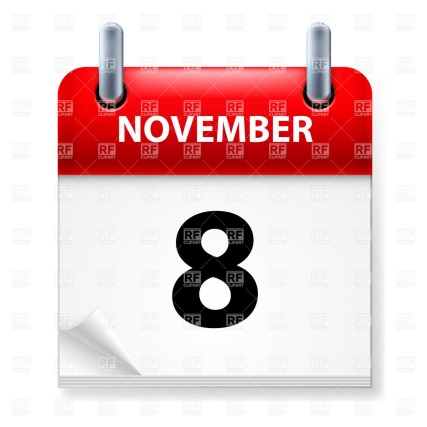 On Tuesday 8th November Seaford Medical Practice is changing its computer system.For the week immediately before and the week following the change, i.e. between Tuesday 1st November to Tuesday 15th November, there will be some implications for our patients: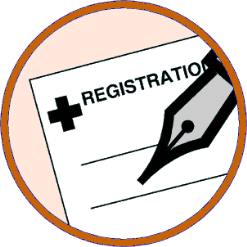 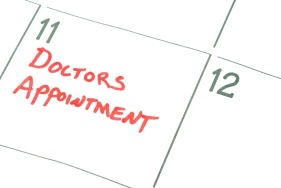 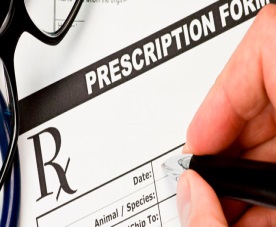 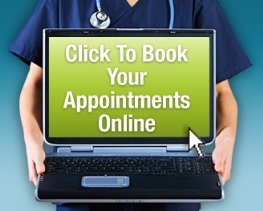 We are sorry for any inconvenience caused during this period but please bear with us!